ПРОГРАММА МЕРОПРИЯТИЙзаключительного этапа Всероссийской олимпиадыпрофессионального мастерства обучающихся по специальностям среднего профессионального образованияУГС 15.00.00 МАШИНОСТРОЕНИЕ17-19 мая 2019 г.Площадки конкурсных испытаний:15.02.08 Технология машиностроения: кабинеты 266, 268, 003, Шахматный клуб, мастерская станков с ЧПУ;15.02.07 Автоматизация технологических процессов и производств (по отраслям): кабинет 240;15.02.01 Монтаж и техническая эксплуатация промышленного оборудования (по отраслям): мастерская 230Штаб олимпиады - кабинет 012.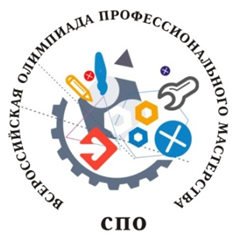 Министерство образования и науки Российской ФедерацииМинистерство образования Саратовской областиФГБОУ ВО «Саратовский государственный технический университет имени Гагарина Ю.А.» Профессионально-педагогический колледжВремяМероприятиеМесто проведения мероприятия17 мая 2019г.17 мая 2019г.17 мая 2019г.8.00-9.00Сопровождение из гостиницы в СГТУ имени Гагарина Ю.А.Ул.Политехническая, д.77 9.00- 10.00Регистрация участников Всероссийской олимпиады и лиц их сопровождающихСГТУ имени Гагарина Ю.А.Холл,  корпус №110.00-10.30Организационный момент: Ознакомление с  правилами проведения Олимпиады, деловой и культурной программой. СГТУ имени Гагарина Ю.А.Библиотека, зал 826 10.30-10.45Инструктаж участников Всероссийской олимпиады, ознакомление с рабочими местами, шифровка, жеребьевка.СГТУ имени Гагарина Ю.А. корпус №1,по площадкам10.45-11.45Выполнение участниками Всероссийской олимпиады задания №1 «Тестирование»СГТУ имени Гагарина Ю.А.корпус №1, по площадкам12.00-12.45Торжественная церемония открытия Всероссийской олимпиады СГТУ имени Гагарина Ю.А.Библиотека, зал 82613.00- 14.00ОбедСГТУ имени Гагарина Ю.А.корпус №1,Столовая, 1 этаж14.00-14.15Организационный моментСГТУ имени Гагарина Ю.А.корпус №1, по площадкам14.15-18.50Выполнение участниками Всероссийской олимпиады Профессионального комплексного заданияСГТУ имени Гагарина Ю.А.корпус №1, по площадкам19.00-20.10УжинСГТУ имени Гагарина Ю.А.корпус №1,Столовая, 1 этаж20.10-21.10Автобусная экскурсия по г. Саратову  От СГТУ имени Гагарина Ю.А.21.10-21.40Сопровождение  в гостиницуОт СГТУ имени Гагарина Ю.А. 18 мая 2019 года18 мая 2019 года18 мая 2019 года8.00- 9.00Сопровождение из гостиницы в СГТУ имени Гагарина Ю.А.Ул.Политехническая, д.779.00-12.30Выполнение участниками Всероссийской олимпиады Профессионального комплексного задания (в соответствии с жеребьевкой)СГТУ имени Гагарина Ю.А.корпус №1, по площадкам12.30-13.30ОбедСГТУ имени Гагарина Ю.А.корпус №1,Столовая, 1 этаж13.30-14.15Выполнение участниками Всероссийской олимпиады Профессионального комплексного задания (в соответствии с жеребьевкой)СГТУ имени Гагарина Ю.А.корпус №1,по площадкам10.15-11.00;14.25-15.10;15.00-15.45Деловая программа для участников Номинация: "Кадровый резерв"(в соответствии с жеребьевкой)СГТУ имени Гагарина Ю.А.корпус №1, по площадкам11.10-12.20;15.10-16.50Экскурсия в музей(для участников свободных от испытаний)17.00-17.45УжинСГТУ имени Гагарина Ю.А.корпус №1,Столовая, 1 этаж17.45-18.30Трансфер участников Всероссийской олимпиады наНабережную КосмонавтовОт  СГТУ имени Гагарина Ю.А.18.30-20.30Экскурсия по реке Волга, Набережной Космонавтов, Волжскому проспекту до Консерватории имени Л.В. Собинова20.30-21.00Трансфер в гостиницы От Консерваторииимени Л.В. Собинова19 мая 2019г.19 мая 2019г.19 мая 2019г.8.00-8.30Сопровождение из гостиницы в  СГТУ имени Гагарина Ю.А.8.30-9.30	Работа по площадкамСГТУ имени Гагарина Ю.А.корпус №1, по площадкам9.30-11.00Деловая программа для участников олимпиады и сопровождающих (Открытое мероприятие, посвященное событиям: 150-летие открытия Периодического закона химических элементов Д.И. Менеделеевым)СГТУ имени Гагарина Ю.А.Библиотека, зал 82611.00-12.00ОбедСГТУ имени Гагарина Ю.А.корпус №1,Столовая, 1 этаж12.00-12.45Сбор участников на площадках, заполнение анкет, подготовка к церемонии закрытия.Получение сопровождающими документов, заполнение анкет(холл 1 корпуса)СГТУ имени Гагарина Ю.А.корпус №1, по площадкам13:00-14.00Торжественная церемония закрытия Всероссийской олимпиадыСГТУ имени Гагарина Ю.А.Библиотека, зал 82614.00-14.30Трансфер в мемориальный комплекс «Парк Победы»От СГТУ имени Гагарина Ю.А.14.30-16.00Экскурсия по мемориальному комплексу «Парк Победы»16.00-16.30Трансфер на Ужин16.30-17.30УжинСГТУ имени Гагарина Ю.А.корпус №1,Столовая, 1 этаж17.30-18.30Отъезд участников Всероссийской олимпиады и лиц их сопровождающихТрансфер на вокзалы